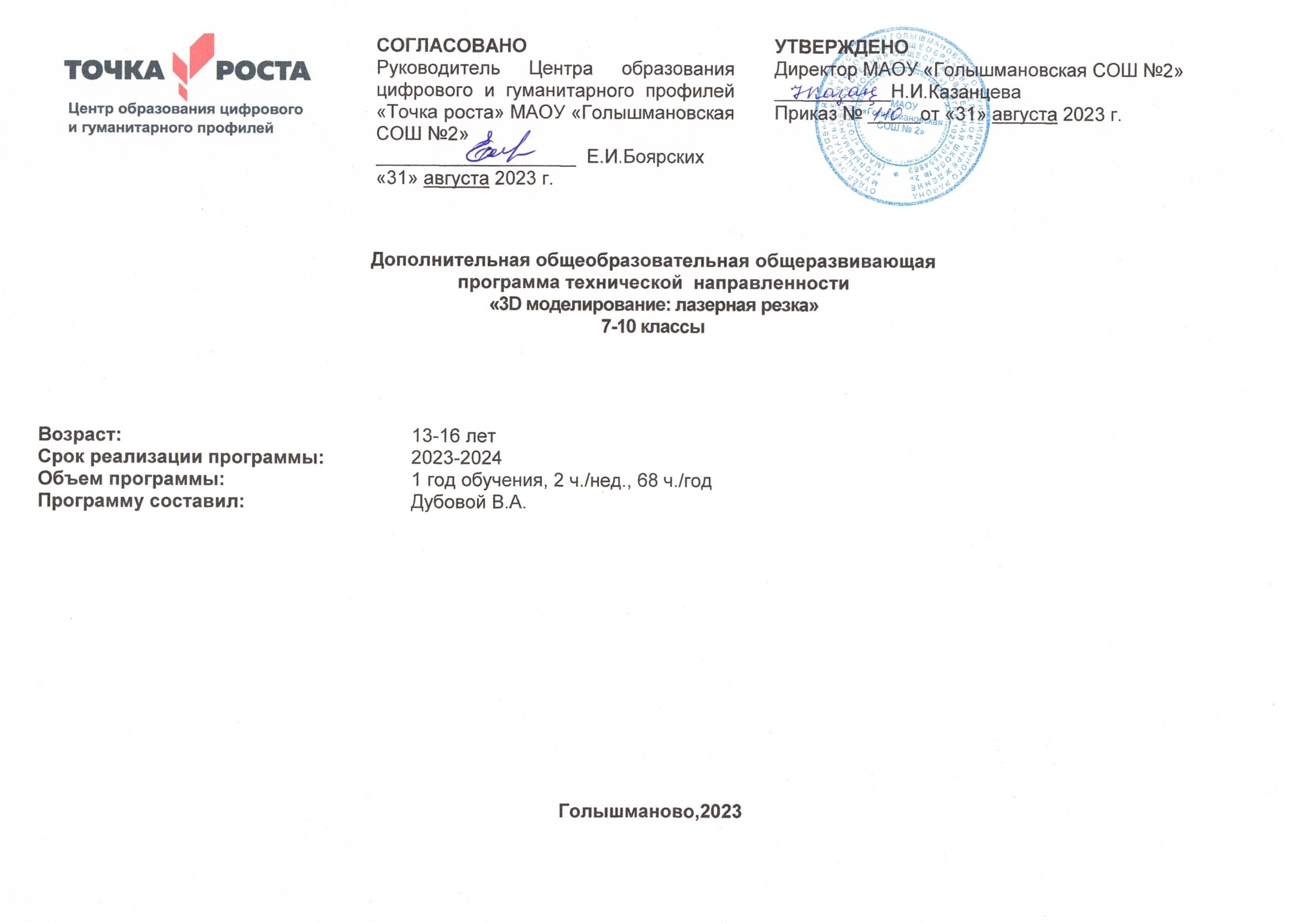 ПОЯСНИТЕЛЬНАЯ ЗАПИСКА Актуальность программыАктуальность данной программы связана с тем, что из школьной программы по физике ученики мало что могут узнать о лазерах, вопреки тому, что лазерные технологии сегодня становятся краеугольными в медицине, IT, робототехнике, космонавтике и во множестве других прикладных сфер. Это несоответствие исправит программа «Лазерные резка». Освоив её обучающиеся смогут ознакомиться с потенциалом лазеров в современном мире, узнать, как они работают и какое будущее ждет специалистов в области лазерной оптики.Формы занятийНа занятиях используется фронтальная, групповая и индивидуальная работа. Информация преподносится в виде беседы, демонстрации мультимедийных презентаций, видеороликов, с последующим выполнением определенные заданий: работа в специализированном программном обеспечении. Результатом их деятельности могут быть готовые чертежи и изделия, участие в научно- исследовательских проектах и работах по данной теме.Новизна программыНовизна данной программы состоит в одновременном изучении как основных теоретических, так и практических аспектов лазерных технологий, что обеспечивает глубокое понимание инженерно-производственного процесса в целом. Во время прохождения программы, обучающиеся получают знания, умения и навыки, которые в дальнейшем позволят им самим планировать и осуществлять трудовую деятельность.Программа направлена на воспитание современных детей как творчески активных и технически грамотных начинающих инженеров, способствует возрождению интереса молодежи к технике, в воспитании культуры жизненного и профессионального самоопределения.Цель и задачи программыЦелью программы является формирование и развитие у обучающихся интеллектуальных и практических компетенций в области создания пространственных объектов.Основные задачи программы:Обучающие:обучить	проектированию,	созданию	и	редактированию	моделей объектов и чертежей в программном обеспечении CorelDraw;познакомить с предметом автоматизированного проектирования;сформировать практические навыки работы в области обработки материалов на станках с ЧПУ;сформировать	практические	навыки	работы	с	современными графическими программными средствами;обучить	возможностям	проектирования	моделей	для	реализации собственных творческих замыслов;сформировать	представление	о	системе,	предназначенной	для автоматизации конструкторско-технологической подготовки производства ADEMсформировать навыки индивидуальной и групповой деятельности в разработке и реализации проектов;Развивающие:способствовать развитию творческих способностей, используя современные ИКТ-технологии и прикладные программы;способствовать развитию интереса к использованию компьютера и станка с ЧПУ как средства реализации творческих замыслов и коммуникативных потребностей;способствовать	расширению	кругозора	в	области	современных информационных технологий;способствовать	формированию	высокой	мотивации	к	получению инженерного образования;Воспитательные:воспитывать поведенческие мотивы при работе с компьютером и с лазерным станком;формировать	мотивацию	успеха	и	достижений,	творческой самореализации на основе организации предметно-преобразующей деятельности;воспитывать сознательную дисциплину, аккуратность.Курс «Лазерные технологии» изучается в течение двух учебных лет, 2 часа в неделю. Проводятся контрольные работы во время аудиторных занятий. По окончанию курса происходит защита проектной работы.ПЛАНИРУЕМЫЕ РЕЗУЛЬТАТЫ ОСВОЕНИЯ ПРОГРАММЫВ результате освоения данной Программы учащиеся:научатся	читать	несложные	чертежи;	обращаться	с	измерительными инструментами(линейка, штангенциркуль, транспортир) и проводить обмер детали.получат знание об основных типах соединений в изделиях, собираемых из плоскихдеталей.научатся работать с одной из распространенных векторных графических программовладеют основными приемами инженерного 3D-моделирования в САПРпознакомятся с приемами создания объемных конструкций из плоских деталейосвоят экспорт эскизов или граней деталей в плоском векторном формате, пригодномдля лазерной резки (.DXF), технологию лазерной резкинаучатся понимать принцип работы и устройство станка с ЧПУ для лазерной резкиосвоят программу управления лазерным станком (RDWorks или аналог),научаться оптимально размещать детали на рабочем столе, понимать смысл основныхпараметров резания и настраивать их для определенного материала.овладеют	основными	операциями	с	лазерным	станком	(размещение заготовки,регулировка фокусного расстояния, запуск задания на резку, аварийный останов при ошибках, безопасное удаление готового изделия и т.п.)научаться работать с ручным инструментом, проводить пост-обработку и подгонку изготовленных деталей, собирать изготовленную конструкцию.Формирование компетенцийДанный курс внеурочной деятельности имеет техническую направленность. Предполагает дополнительное образование детей в области лазерных технологий. Программа позволяет создавать благоприятные условия для развития технических способностей школьников и сформировать у обучающихся обще учебных умений и навыков, универсальных учебных действий и ключевых компетенций (функциональной грамотности, информационных, коммуникативных, общекультурных и социальных компетенций):формирование	познавательных	интересов,	интеллектуальных	и творческих способностей учащихся;вырабатывание самостоятельности в приобретении новых знаний и практических умений;возникновение готовности к выбору жизненного пути в соответствии с собственными интересами и возможностями;зарождение мотивации образовательной деятельности школьников на основе личностно ориентированного подхода;формирование ответственного отношения к учению, готовности и способности, обучающихся к саморазвитию и самообразованию на основе мотивации к обучению и познанию, осознанному выбору и построению дальнейшей индивидуальной траектории образования на базе ориентировки в мире профессий и профессиональных предпочтений, с учётом устойчивых познавательных интересов;возникновение целостного мировоззрения, соответствующего современному уровню развития науки и общественной практики, учитывающего социальное, культурное, языковое, духовное многообразие современного мира;вырабатывание коммуникативной компетентности в общении и сотрудничестве со сверстниками, старшими и младшими в процессе образовательной, общественно полезной, учебно-исследовательской, творческой и других видов деятельности;создание ценности здорового и безопасного образа жизни; усвоение правил индивидуального и коллективного безопасного поведения в чрезвычайных ситуациях, угрожающих жизни и здоровью людей, правил поведения на транспорте и на дорогах;формирование основ экологического сознания на основе признания ценности жизни во всех её проявлениях и необходимости ответственного, бережного отношения к окружающей среде;овладение навыками самостоятельного приобретения новых знаний, организации учебной деятельности, постановки целей, планирования, самоконтроля и оценки результатов своей деятельности, умениями предвидеть возможные результаты своих действий;формирование умения самостоятельно планировать пути достижения целей, в том числе альтернативные, осознанно выбирать наиболее эффективные способы решения учебных и познавательных задач;возникновение умения соотносить свои действия с планируемыми результатами, осуществлять контроль своей деятельности в процессе достижения результата, определять способы действий в рамках предложенных условий итребований, корректировать свои действия в соответствии с изменяющейся ситуацией;зарождение понимания различий между исходными фактами и гипотезами для их объяснения, теоретическими моделями и реальными объектами, овладение универсальными учебными действиями на примерах гипотез для объяснения известных фактов и экспериментальной проверки выдвигаемых гипотез, разработки теоретических моделей процессов или явлений;формирование умений воспринимать, перерабатывать и предъявлять информацию в словесной, образной, символической формах, анализировать и перерабатывать полученную информацию в соответствии с поставленными задачами, выделять основное содержание прочитанного текста, находить в нём ответы на поставленные вопросы и излагать его;приобретение опыта самостоятельного поиска, анализа и отбора информации с использованием различных источников, и новых информационных технологий для решения познавательных задач;овладение умением определять понятия, делать обобщения, устанавливать аналогии, классифицировать, самостоятельно выбирать основания и критерии для классификации, устанавливать причинно-следственные связи, строить логическое рассуждение, умозаключение (индуктивное, дедуктивное и по аналогии) и делать выводы;возникновение монологической и диалогической речи, умения выражать свои мысли и способности выслушивать собеседника, понимать его точку зрения, признавать право другого человека на иное мнение;освоение приёмов действий в нестандартных ситуациях, овладение эвристическими методами решения проблем;формирование умений работать в группе с выполнением различных социальных ролей, представлять и отстаивать свои взгляды и убеждения, вести дискуссию, находить общее решение и разрешать конфликты на основе согласования позиций и учёта интересов; формулировать, аргументировать и отстаивать своё мнение;формирование	компетентности	в	области	использования информационно-коммуникационных технологий (ИКТ-компетенции).СОДЕРЖАНИЕ ТЕМ УЧЕБНОГО КУРСАУЧЕБНЫЙ ПЛАНОПИСАНИЕ  МАТЕРИАЛЬНО-ТЕХНИЧЕСКОГО  ОБЕСПЕЧЕНИЯ	ОБРАЗОВАТЕЛЬНОГО ПРОЦЕССАМатериально-техническое обеспечение программыДля достижения целей обучения и решения поставленных задач используется образовательное оборудование:Лазерный гравер Speedy - 100RКомплекты заданий;Программное обеспечение: CorelDRAW 2019Персональный компьютер;Проектор;Интерактивная доска;Принетр;Вебкамера и микрофон.КОНТРОЛЬНО-ОЦЕНОЧНЫЕ СРЕДСТВА Формы промежуточной аттестацииПромежуточная аттестация внеурочной деятельности осуществляется по итогам полугодия и учебного года в форме определения уровня результативности учащегося. Уровни результативности:Высокий: Учащийся имеет стабильную посещаемость занятий и событийных мероприятий, активно участвует в мероприятиях внеурочной деятельности, проявляет инициативу, имеет призовые места по направлению внеурочной деятельности, решает задачи высокой сложности при подготовке чертежей по производственным и 3D моделям (уровень чемпионата России).Средний: Учащийся имеет стабильную посещаемость занятий и событийных мероприятий, активно участвует в мероприятиях внеурочной деятельности, проявляет инициативу, решает задачи средней сложности при подготовкечертежей (уровень городского и регионального соревнования).Низкий: Учащийся имеет не стабильную посещаемость занятий и событийных мероприятий, мало участвует в мероприятиях внеурочной деятельности, не проявляет инициативу, не демонстрирует решения базовых задач по подготовке чертежей для станков ЧПУ.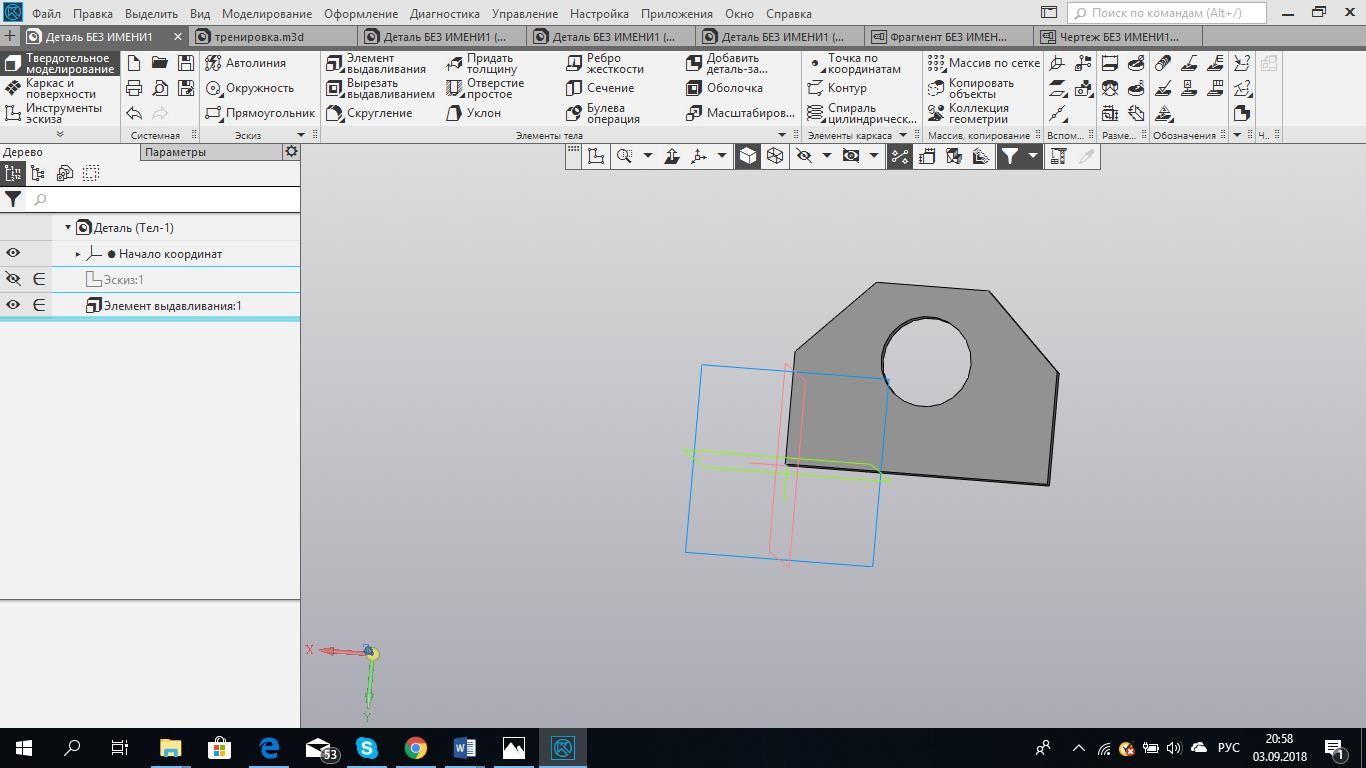 РЕГЛАМЕНТ ДЕМОНСТРАЦИОННОГО ЭКЗАМЕНАИТОГОВОЙ АТТЕСТАЦИИ ПО КУРСУ ВНЕУРОЧНОЙ ДЕЯТЕЛЬНОСТИ«ЛАЗЕРНЫЕ ТЕХНОЛОГИИ»ИТОГОВОЕ задание содержит 8 модулей:Модуль A. ИЗГОТОВЛЕНИЕ ПРИБОРНОЙ ПАНЕЛИСоздание технологического эскиза модели Наладка лазерного оборудования Изготовление деталиМодуль B. МАРКИРОВКА ПРИБОРНОЙ ПАНЕЛИПодготовка технологической модели к маркировкеНастройка лазерного маркера для цветной маркировки Выполнение лазерной маркировкиМодуль C. ИЗГОТОВЛЕНИЕ ЭЛЕМЕНТА СО СЛОЖНЫМ КОНТУРОМСоздание технологического эскиза модели Наладка лазерного оборудования Изготовление деталейМодуль D. ВЫПОЛНЕНИЕ ЦВЕТНОЙ МАРКИРОВКИ МЕТАЛЛАПодготовка технологической модели к маркировкеНастройка лазерного маркера для цветной маркировки Выполнение лазерной маркировкиМодуль E. ИЗГОТОВЛЕНИЕ МАКЕТА ДЕТАЛИ ПОСЛОЙНОЙ СБОРКОЙПодготовка технологических моделейПодбор припусков для элементов сборки детали Разработать элемент фиксации слоевНаладка лазерного оборудованияВыполнить лазерный раскрой всех деталей Сборка моделиТестирование моделиМодуль F. МАРКИРОВКА ШИЛЬДАСоздание технологической модели Наладка лазерного оборудования Выполнение лазерной маркировкиМодуль G. ИЗГОТОВЛЕНИЕ ШТАМПА ИЗ РЕЗИНЫПодготовка технологической модели штампа Наладка лазерного оборудования Изготовление моделиМодуль H. МАРКИРОВКА ПРОМЫШЛЕННЫХ ИЗДЕЛИЙСоздание технологической модели Наладка лазерного оборудования Выполнение лазерной маркировки Общие требования:Конкурсантам предоставляются макеты изделий (для измерения) 2Dчертежи с краткими инструкциями для выполнения каждого модуля.Проставляемые размеры в КЗ могут указываться в виде букв и перед началом соревнований по жеребьевке может вытягиваться определенный вариант с коэффициентом для всех размеров.В качестве исходных данных указывается материал изделия и его габариты, элементы лазерной обработки.Также участникам необходимо заполнять после выполнения кажого задания контрольную карту с параметрами обработки.При выполнении заданий оценивается:Измеряемые параметры элементов готовых изделий (эксперты используют чертежи и измерительный инструмент, а также, при наличии, эталонные модели изделий);Временные параметры работы за оборудованием;Процедуры работы за оборудованием (соблюдение правил ТБ и ОТ, порядок на рабочем месте, подсказки, количество используемых заготовок);Наличие конструктивных элементов на изготовленной детали в соответствии с чертежом;Наличие дефектов и брака;Сборку и тестирование макетаНазвание темыНазвание темыНазвание темыНазвание темыНазвание темыНазвание темыНазвание темыНазвание темыНазвание темыСодержание обученияСодержание обученияСодержание обученияСодержание обученияВводное	занятие.	Техника безопасности		поведения	вмастерской	и	при	работе	с лазерным комплексом.Вводное	занятие.	Техника безопасности		поведения	вмастерской	и	при	работе	с лазерным комплексом.Вводное	занятие.	Техника безопасности		поведения	вмастерской	и	при	работе	с лазерным комплексом.Вводное	занятие.	Техника безопасности		поведения	вмастерской	и	при	работе	с лазерным комплексом.Вводное	занятие.	Техника безопасности		поведения	вмастерской	и	при	работе	с лазерным комплексом.Вводное	занятие.	Техника безопасности		поведения	вмастерской	и	при	работе	с лазерным комплексом.Вводное	занятие.	Техника безопасности		поведения	вмастерской	и	при	работе	с лазерным комплексом.Вводное	занятие.	Техника безопасности		поведения	вмастерской	и	при	работе	с лазерным комплексом.Вводное	занятие.	Техника безопасности		поведения	вмастерской	и	при	работе	с лазерным комплексом.Знакомство	с	дисциплиной, ознакомление с техникой безопасности работы в аудитории.Знакомство	с	дисциплиной, ознакомление с техникой безопасности работы в аудитории.Знакомство	с	дисциплиной, ознакомление с техникой безопасности работы в аудитории.Знакомство	с	дисциплиной, ознакомление с техникой безопасности работы в аудитории.Знакомство	с	программным обеспечением CorelDRAWЗнакомство	с	программным обеспечением CorelDRAWЗнакомство	с	программным обеспечением CorelDRAWЗнакомство	с	программным обеспечением CorelDRAWЗнакомство	с	программным обеспечением CorelDRAWЗнакомство	с	программным обеспечением CorelDRAWЗнакомство	с	программным обеспечением CorelDRAWЗнакомство	с	программным обеспечением CorelDRAWЗнакомство	с	программным обеспечением CorelDRAWОзнакомлениефункциональными ПО.сосновными возможностямиосновными возможностямиИнтерфейс системы CorelDRAWИнтерфейс системы CorelDRAWИнтерфейс системы CorelDRAWИнтерфейс системы CorelDRAWИнтерфейс системы CorelDRAWИнтерфейс системы CorelDRAWИнтерфейс системы CorelDRAWИнтерфейс системы CorelDRAWИнтерфейс системы CorelDRAWЗнакомство	с программногоCorelDRAWинтерфейсом обеспеченияинтерфейсом обеспеченияВыделение	и	преобразование объектов в CorelDRAWВыделение	и	преобразование объектов в CorelDRAWВыделение	и	преобразование объектов в CorelDRAWВыделение	и	преобразование объектов в CorelDRAWВыделение	и	преобразование объектов в CorelDRAWВыделение	и	преобразование объектов в CorelDRAWВыделение	и	преобразование объектов в CorelDRAWВыделение	и	преобразование объектов в CorelDRAWВыделение	и	преобразование объектов в CorelDRAWОсвоение таких функций, как захватобъектов на рабочей поверхности, их перенос и преобразование.Освоение таких функций, как захватобъектов на рабочей поверхности, их перенос и преобразование.Освоение таких функций, как захватобъектов на рабочей поверхности, их перенос и преобразование.Освоение таких функций, как захватобъектов на рабочей поверхности, их перенос и преобразование.Копирование объектов, создание зеркальных копийКопирование объектов, создание зеркальных копийКопирование объектов, создание зеркальных копийКопирование объектов, создание зеркальных копийКопирование объектов, создание зеркальных копийКопирование объектов, создание зеркальных копийКопирование объектов, создание зеркальных копийКопирование объектов, создание зеркальных копийКопирование объектов, создание зеркальных копийОсвоение навыков копирования объектов рабочей поверхности. Ознакомление обучающегося сфункцией создания зеркальных копий.Освоение навыков копирования объектов рабочей поверхности. Ознакомление обучающегося сфункцией создания зеркальных копий.Освоение навыков копирования объектов рабочей поверхности. Ознакомление обучающегося сфункцией создания зеркальных копий.Освоение навыков копирования объектов рабочей поверхности. Ознакомление обучающегося сфункцией создания зеркальных копий.Применение	инструментов группы "Преобразование"Применение	инструментов группы "Преобразование"Применение	инструментов группы "Преобразование"Применение	инструментов группы "Преобразование"Применение	инструментов группы "Преобразование"Применение	инструментов группы "Преобразование"Применение	инструментов группы "Преобразование"Применение	инструментов группы "Преобразование"Применение	инструментов группы "Преобразование"Приобретение навыков работы с такой группой	таких	инструментов,	как«Преобразование»Приобретение навыков работы с такой группой	таких	инструментов,	как«Преобразование»Приобретение навыков работы с такой группой	таких	инструментов,	как«Преобразование»Приобретение навыков работы с такой группой	таких	инструментов,	как«Преобразование»Обрисовка узламиОбрисовка узламивектором.вектором.вектором.РаботаРаботаРаботасЗнакомство с такими понятиями вектор, векторная и растровая графика. Приобретение навыков работы свекторными узлами.Знакомство с такими понятиями вектор, векторная и растровая графика. Приобретение навыков работы свекторными узлами.Знакомство с такими понятиями вектор, векторная и растровая графика. Приобретение навыков работы свекторными узлами.Знакомство с такими понятиями вектор, векторная и растровая графика. Приобретение навыков работы свекторными узлами.Трассировка	растрового изображения в CorelDRAWТрассировка	растрового изображения в CorelDRAWТрассировка	растрового изображения в CorelDRAWТрассировка	растрового изображения в CorelDRAWТрассировка	растрового изображения в CorelDRAWТрассировка	растрового изображения в CorelDRAWТрассировка	растрового изображения в CorelDRAWТрассировка	растрового изображения в CorelDRAWТрассировка	растрового изображения в CorelDRAWПриобретение	навыков	трассировки изображения.		Знакомство	ссоответствующими инструментами.Приобретение	навыков	трассировки изображения.		Знакомство	ссоответствующими инструментами.Приобретение	навыков	трассировки изображения.		Знакомство	ссоответствующими инструментами.Приобретение	навыков	трассировки изображения.		Знакомство	ссоответствующими инструментами.Технология	лазерной	резки	и гравировки. ДеревоТехнология	лазерной	резки	и гравировки. ДеревоТехнология	лазерной	резки	и гравировки. ДеревоТехнология	лазерной	резки	и гравировки. ДеревоТехнология	лазерной	резки	и гравировки. ДеревоТехнология	лазерной	резки	и гравировки. ДеревоТехнология	лазерной	резки	и гравировки. ДеревоТехнология	лазерной	резки	и гравировки. ДеревоТехнология	лазерной	резки	и гравировки. ДеревоПриобретение теоретических навыков по работе со станком ЧПУ при обработке такого материала, как дерево. Получение теоретического ипрактического	материала	по подготовке		соответствующихчертежей.Приобретение теоретических навыков по работе со станком ЧПУ при обработке такого материала, как дерево. Получение теоретического ипрактического	материала	по подготовке		соответствующихчертежей.Приобретение теоретических навыков по работе со станком ЧПУ при обработке такого материала, как дерево. Получение теоретического ипрактического	материала	по подготовке		соответствующихчертежей.Приобретение теоретических навыков по работе со станком ЧПУ при обработке такого материала, как дерево. Получение теоретического ипрактического	материала	по подготовке		соответствующихчертежей.Технология	лазерной гравировки. ОргстеклоТехнология	лазерной гравировки. ОргстеклоТехнология	лазерной гравировки. ОргстеклоТехнология	лазерной гравировки. ОргстеклоТехнология	лазерной гравировки. ОргстеклоТехнология	лазерной гравировки. ОргстеклорезкиииПриобретение теоретических навыковпо работе со станком ЧПУ при обработке такого материала, как оргстекло. Получение теоретического и      практического      материала      поподготовке	соответствующих чертежей.Приобретение теоретических навыковпо работе со станком ЧПУ при обработке такого материала, как оргстекло. Получение теоретического и      практического      материала      поподготовке	соответствующих чертежей.Приобретение теоретических навыковпо работе со станком ЧПУ при обработке такого материала, как оргстекло. Получение теоретического и      практического      материала      поподготовке	соответствующих чертежей.Приобретение теоретических навыковпо работе со станком ЧПУ при обработке такого материала, как оргстекло. Получение теоретического и      практического      материала      поподготовке	соответствующих чертежей.Технология	лазерной гравировки. МеталлыТехнология	лазерной гравировки. МеталлыТехнология	лазерной гравировки. МеталлыТехнология	лазерной гравировки. МеталлыТехнология	лазерной гравировки. МеталлыТехнология	лазерной гравировки. МеталлырезкиииПриобретение теоретических навыков по работе со станком ЧПУ при обработке такого материала, как металл. Получение теоретического и практического	материала	по подготовке		соответствующихчертежей.Приобретение теоретических навыков по работе со станком ЧПУ при обработке такого материала, как металл. Получение теоретического и практического	материала	по подготовке		соответствующихчертежей.Приобретение теоретических навыков по работе со станком ЧПУ при обработке такого материала, как металл. Получение теоретического и практического	материала	по подготовке		соответствующихчертежей.Приобретение теоретических навыков по работе со станком ЧПУ при обработке такого материала, как металл. Получение теоретического и практического	материала	по подготовке		соответствующихчертежей.Изучение	технологиилазерном станкеИзучение	технологиилазерном станкеИзучение	технологиилазерном станкеИзучение	технологиилазерном станкеИзучение	технологиилазерном станкеИзучение	технологиилазерном станкерезкинанаПовторение	основ	техникибезопасности при работе в аудитории. Получение	теоретических	и практических навыков по настройке лазерного станка для резки различных материалов.       Отработка       навыковработы согласно технике безопасности. Проведение научного эксперимента.Повторение	основ	техникибезопасности при работе в аудитории. Получение	теоретических	и практических навыков по настройке лазерного станка для резки различных материалов.       Отработка       навыковработы согласно технике безопасности. Проведение научного эксперимента.Повторение	основ	техникибезопасности при работе в аудитории. Получение	теоретических	и практических навыков по настройке лазерного станка для резки различных материалов.       Отработка       навыковработы согласно технике безопасности. Проведение научного эксперимента.Повторение	основ	техникибезопасности при работе в аудитории. Получение	теоретических	и практических навыков по настройке лазерного станка для резки различных материалов.       Отработка       навыковработы согласно технике безопасности. Проведение научного эксперимента.СозданиерезкимакетамакетамакетадлядлялазернойлазернойлазернойПолучение теоретических навыков поподготовке	2D	макета	к	лазернойрезке. Выбор материала и создание макета.Получение теоретических навыков поподготовке	2D	макета	к	лазернойрезке. Выбор материала и создание макета.Получение теоретических навыков поподготовке	2D	макета	к	лазернойрезке. Выбор материала и создание макета.Получение теоретических навыков поподготовке	2D	макета	к	лазернойрезке. Выбор материала и создание макета.Подготовка макета для загрузки влазерный станокПодготовка макета для загрузки влазерный станокПодготовка макета для загрузки влазерный станокПодготовка макета для загрузки влазерный станокПодготовка макета для загрузки влазерный станокПодготовка макета для загрузки влазерный станокПодготовка макета для загрузки влазерный станокПодготовка макета для загрузки влазерный станокПодготовка макета для загрузки влазерный станокЗаключительная	обработка	макета.Повторение всех аспектов по работе со станком ЧПУ. Изготовление макета.Заключительная	обработка	макета.Повторение всех аспектов по работе со станком ЧПУ. Изготовление макета.Заключительная	обработка	макета.Повторение всех аспектов по работе со станком ЧПУ. Изготовление макета.Заключительная	обработка	макета.Повторение всех аспектов по работе со станком ЧПУ. Изготовление макета.Изучение технологии гравировкина лазерном станкеИзучение технологии гравировкина лазерном станкеИзучение технологии гравировкина лазерном станкеИзучение технологии гравировкина лазерном станкеИзучение технологии гравировкина лазерном станкеИзучение технологии гравировкина лазерном станкеИзучение технологии гравировкина лазерном станкеИзучение технологии гравировкина лазерном станкеИзучение технологии гравировкина лазерном станкеПолучение	теоретических	ипрактических навыков по настройке лазерного станка для гравировки различных материалов. Отработка навыков работы согласно технике безопасности.   Проведение   научногоэксперимента.Получение	теоретических	ипрактических навыков по настройке лазерного станка для гравировки различных материалов. Отработка навыков работы согласно технике безопасности.   Проведение   научногоэксперимента.Получение	теоретических	ипрактических навыков по настройке лазерного станка для гравировки различных материалов. Отработка навыков работы согласно технике безопасности.   Проведение   научногоэксперимента.Получение	теоретических	ипрактических навыков по настройке лазерного станка для гравировки различных материалов. Отработка навыков работы согласно технике безопасности.   Проведение   научногоэксперимента.Создание гравировкимакетамакетамакетадлядлялазернойлазернойлазернойПовторение теоретического материала по подготовке 2D чертежей. Выборматериала и подготовка макета.Повторение теоретического материала по подготовке 2D чертежей. Выборматериала и подготовка макета.Повторение теоретического материала по подготовке 2D чертежей. Выборматериала и подготовка макета.Повторение теоретического материала по подготовке 2D чертежей. Выборматериала и подготовка макета.Подготовка макета для загрузки в лазерный станокПодготовка макета для загрузки в лазерный станокПодготовка макета для загрузки в лазерный станокПодготовка макета для загрузки в лазерный станокПодготовка макета для загрузки в лазерный станокПодготовка макета для загрузки в лазерный станокПодготовка макета для загрузки в лазерный станокПодготовка макета для загрузки в лазерный станокПодготовка макета для загрузки в лазерный станокЗаключительная	обработка	макета.Повторение всех аспектов по работе со станком ЧПУ. Изготовление макета.Заключительная	обработка	макета.Повторение всех аспектов по работе со станком ЧПУ. Изготовление макета.Заключительная	обработка	макета.Повторение всех аспектов по работе со станком ЧПУ. Изготовление макета.Заключительная	обработка	макета.Повторение всех аспектов по работе со станком ЧПУ. Изготовление макета.Решение конкурсных задачРешение конкурсных задачРешение конкурсных задачРешение конкурсных задачРешение конкурсных задачРешение конкурсных задачРешение конкурсных задачРешение конкурсных задачРешение конкурсных задачРабота с программным обеспечениемРабота с программным обеспечениемРабота с программным обеспечениемРабота с программным обеспечениемCorelDRAW, направленная на решение конкурсных	задач	соревнований«WorldSkills». Создание чертежей по готовым макетам.CorelDRAW, направленная на решение конкурсных	задач	соревнований«WorldSkills». Создание чертежей по готовым макетам.CorelDRAW, направленная на решение конкурсных	задач	соревнований«WorldSkills». Создание чертежей по готовым макетам.CorelDRAW, направленная на решение конкурсных	задач	соревнований«WorldSkills». Создание чертежей по готовым макетам.Выбор	темыпроектаВыбор	темыпроектаВыбор	темыпроектаиндивидуальногоиндивидуальногоиндивидуальногоиндивидуальногоиндивидуальногоиндивидуальногоПодведение    итогов    по    работе    слазерным гравером. Выбор темы для индивидуальных	проектов, определение          материалов          длядальнейшей работы.Подведение    итогов    по    работе    слазерным гравером. Выбор темы для индивидуальных	проектов, определение          материалов          длядальнейшей работы.Подведение    итогов    по    работе    слазерным гравером. Выбор темы для индивидуальных	проектов, определение          материалов          длядальнейшей работы.Подведение    итогов    по    работе    слазерным гравером. Выбор темы для индивидуальных	проектов, определение          материалов          длядальнейшей работы.ИзготовлениепроектаИзготовлениепроектаИзготовлениепроектаиндивидуальногоиндивидуальногоиндивидуальногоиндивидуальногоиндивидуальногоиндивидуальногоЗаключительная подготовка чертежей,настройка	лазерного	гравера.Изготовление	макетов.	Подготовка презентаций для его представления.Заключительная подготовка чертежей,настройка	лазерного	гравера.Изготовление	макетов.	Подготовка презентаций для его представления.Заключительная подготовка чертежей,настройка	лазерного	гравера.Изготовление	макетов.	Подготовка презентаций для его представления.Заключительная подготовка чертежей,настройка	лазерного	гравера.Изготовление	макетов.	Подготовка презентаций для его представления.ПрезентацияпроектаПрезентацияпроектаПрезентацияпроектаиндивидуальногоиндивидуальногоиндивидуальногоиндивидуальногоиндивидуальногоиндивидуальногоПрезентация	ииндивидуальных проектов.Презентация	ииндивидуальных проектов.Презентация	ииндивидуальных проектов.защитаПодведение итоговПодведение итоговПодведение итоговПодведение итоговПодведение итоговПодведение итоговПодведение итоговПодведение итоговПодведение итоговПодведение	общих	заключительныхитогов по работе группы.Подведение	общих	заключительныхитогов по работе группы.Подведение	общих	заключительныхитогов по работе группы.Подведение	общих	заключительныхитогов по работе группы.№ п/пНазвание раздела, темыКоличество часовТеорияТеорияПрактикаПервый год обученияПервый год обученияПервый год обучения1Вводное занятие. Техникабезопасности поведения в мастерской и при работе с лазерным комплексом.21112Знакомство с программнымобеспечением CorelDRAW21113Интерфейс системы CorelDRAW21114Выделение и преобразование объектовв CorelDRAW225Копирование объектов, созданиезеркальных копий226Применение инструментов группы"Преобразование"227Обрисовка вектором. Работа с узлами228Трассировка растрового изображения вCorelDRAW211112Технология лазерной резки игравировки. Дерево411313Технология лазерной резки игравировки. Оргстекло211114Технология лазерной резки игравировки. Металлы221115Изучение технологии резки налазерном станке22216Создание макета для лазерной резки661517Подготовка макета для загрузки влазерный станок442218Изучение технологии гравировки налазерном станке22219Создание макета для лазернойгравировки662420Подготовка макета для загрузки в лазерный станок442221Решение конкурсных задач66622Выбор темы индивидуального проекта442223Изготовление индивидуальногопроекта66624Презентация индивидуального проекта22225Подведение итогов222Итого за курс:Итого за курс:68681652№п/пНаименованиеОсновная литератураОсновная литература11.	Григорьянц	А.Г.,	Сафонов	А.Н.	Лазерная	техника	итехнология., т. 6. – М.: Высшая школа, 2008.22. Лазеры в технологии. Под ред. М.Ф. Стельмаха. – М.:Энергия, 2015.Дополнительная литератураДополнительная литература13. Таблицы физических величин. Справочник. Под. ред. акад.И.К. Кикоина. – М.: Атомиздат, 2006.24. Рыкалин Н.Н., Углов А.А., Кокора А.Н. Лазерная обработкаматериалов. – М.: Машиностроение, 2015.35. Кошкин Н.И., Ширкевич М.Г. Справочник по элементарнойфизике. – М.: Наука, 200